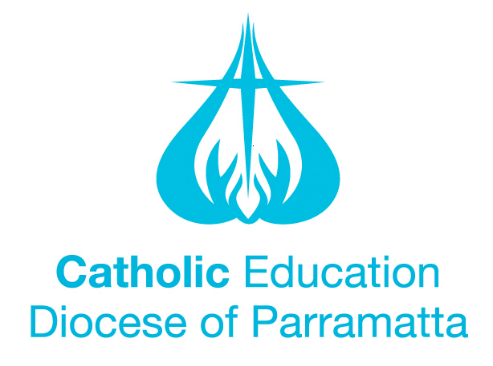 Selection of PrincipalDear RefereeAssessment of ApplicantYou have been nominated as a referee for this applicant’s application for Principal.  You are kindly asked to complete the attached reference forms and return to the Recruitment Officer via email appointments@parra.catholic.edu.au by the closing date as advised by applicant.This reference forms will assist us in the shortlisting process for the position of Principal.I thank you for your assistance in this regard.Yours sincerelyTalent & Workforce TeamCatholic Education Diocese of Parramatta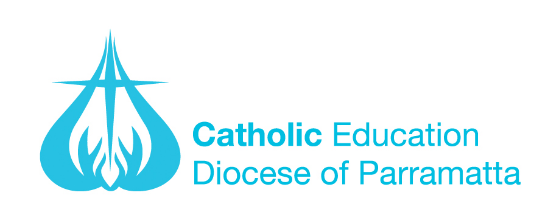 Have you discussed this referee report with the applicant?	Yes/NoSigned:					Date:Name of Applicant:Referee’s Name:Contact Number:Referee’s Position:Working Relationship to Applicant:Date:A capacity to challenge and lead a school community that gives witness to the Catholic faith and its teaching, aligned with the system’s strategic intent A capacity to challenge and lead a school community that gives witness to the Catholic faith and its teaching, aligned with the system’s strategic intent Relevant qualifications and experienceRelevant qualifications and experienceAn understanding of the importance of an evidence-based approach to improving learningAn understanding of the importance of an evidence-based approach to improving learningA deep understanding of contemporary learning theory and practice, and demonstrated application of that knowledge in leading school improvementA deep understanding of contemporary learning theory and practice, and demonstrated application of that knowledge in leading school improvementDemonstrated success in building eﬀective relationships and high-performing, collaborative teams Demonstrated success in building eﬀective relationships and high-performing, collaborative teams Evidence of ongoing professional learningEvidence of ongoing professional learningDemonstrated knowledge digital tools as enablers for contemporary learning and teachingDemonstrated knowledge digital tools as enablers for contemporary learning and teachingA capacity to engage and inﬂuence the educational agenda at a school and system level.A capacity to engage and inﬂuence the educational agenda at a school and system level.Demonstrated commitment to ongoing professional learning and formation.Demonstrated commitment to ongoing professional learning and formation.Commitment to team and to building positive relationshipsCommitment to team and to building positive relationshipsWhat are the major strengths this person brings to the application?What are the major strengths this person brings to the application?What are their areas of development?What are their areas of development?Overall how would you rate the applicant’s performance? Please tickOverall how would you rate the applicant’s performance? Please tickHighly competent              Competent                Effective in most areas               Improvement neededHighly competent              Competent                Effective in most areas               Improvement neededAre there any additional comments you would like to make?Are there any additional comments you would like to make?